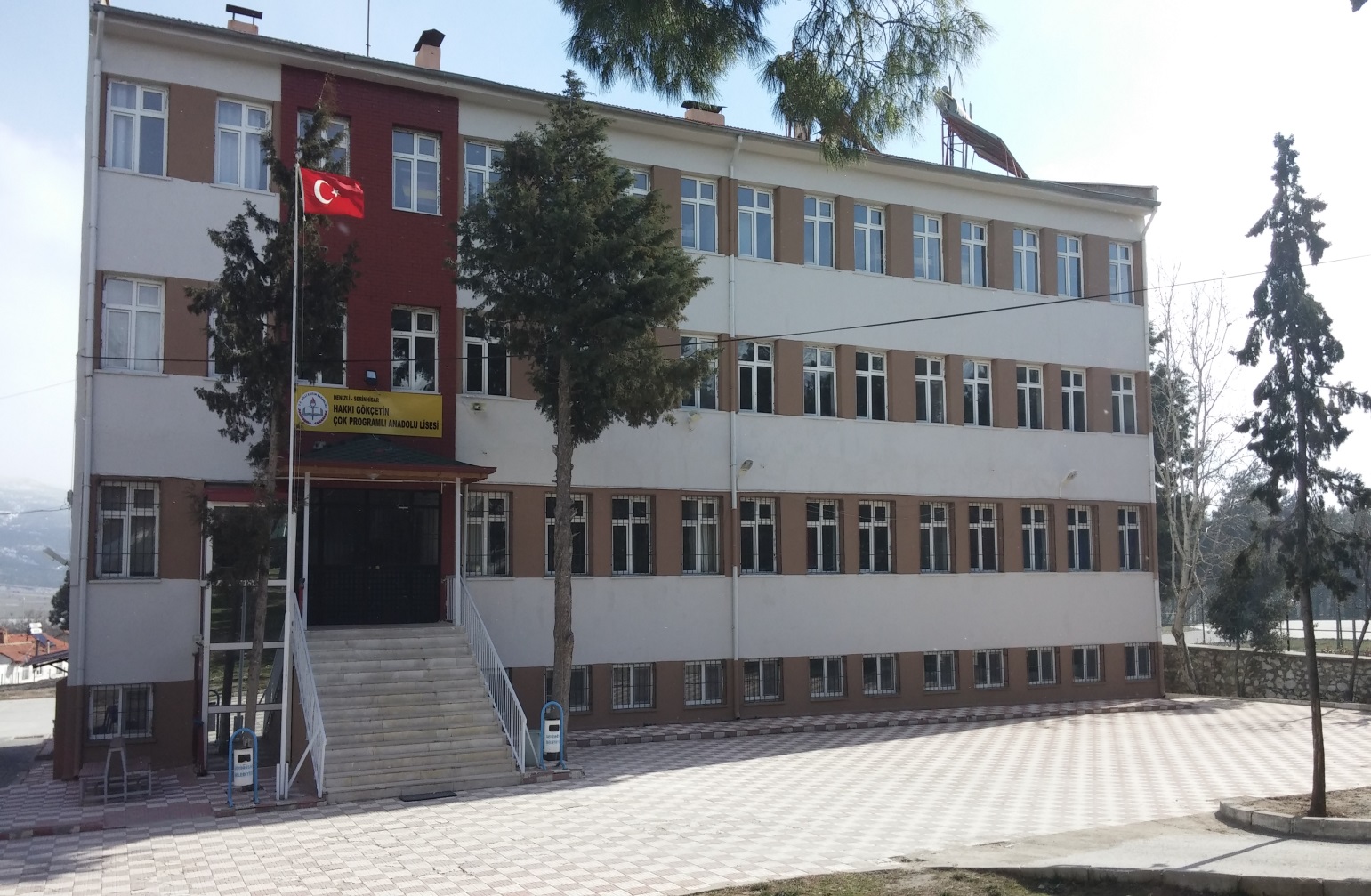 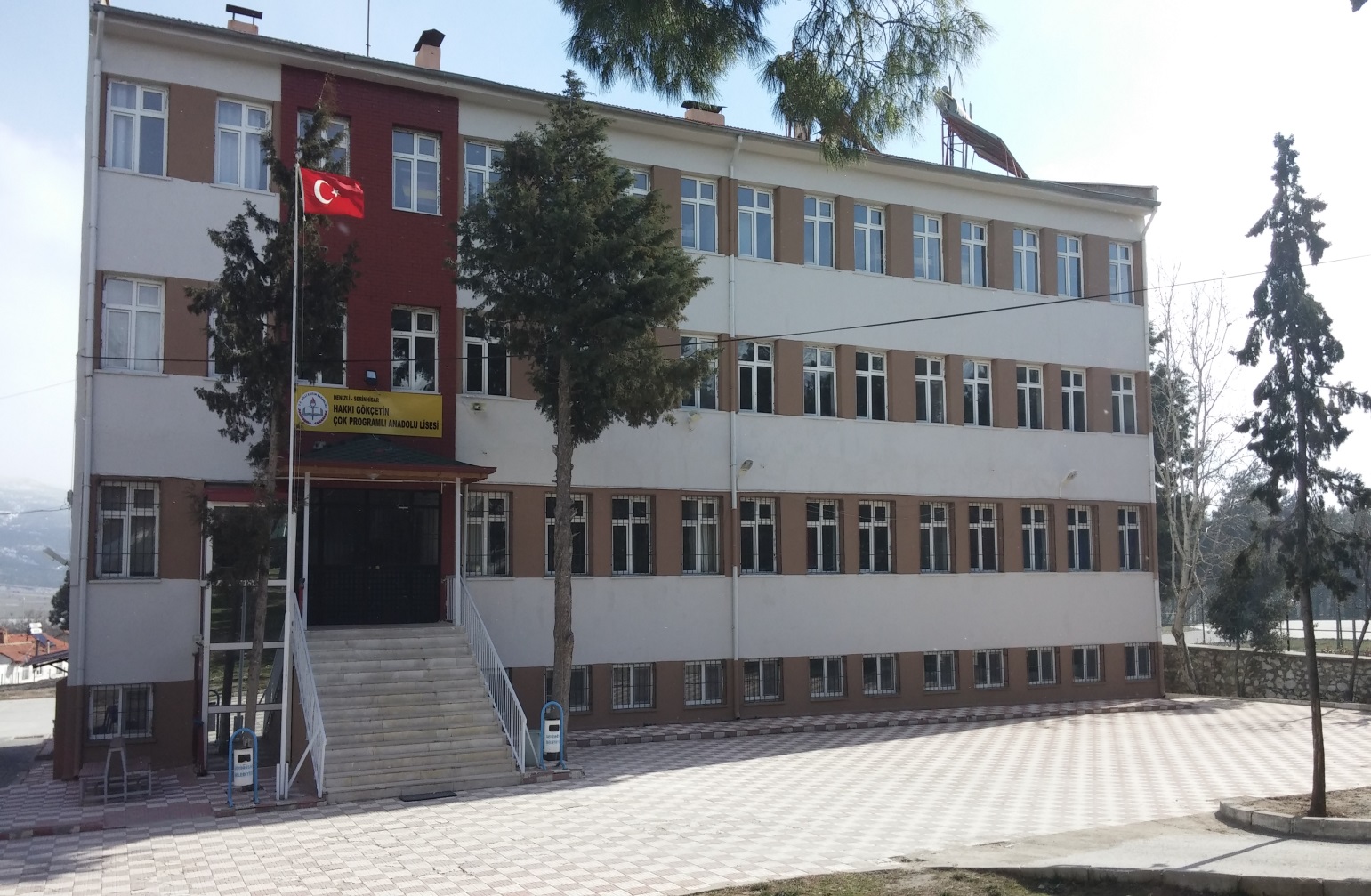 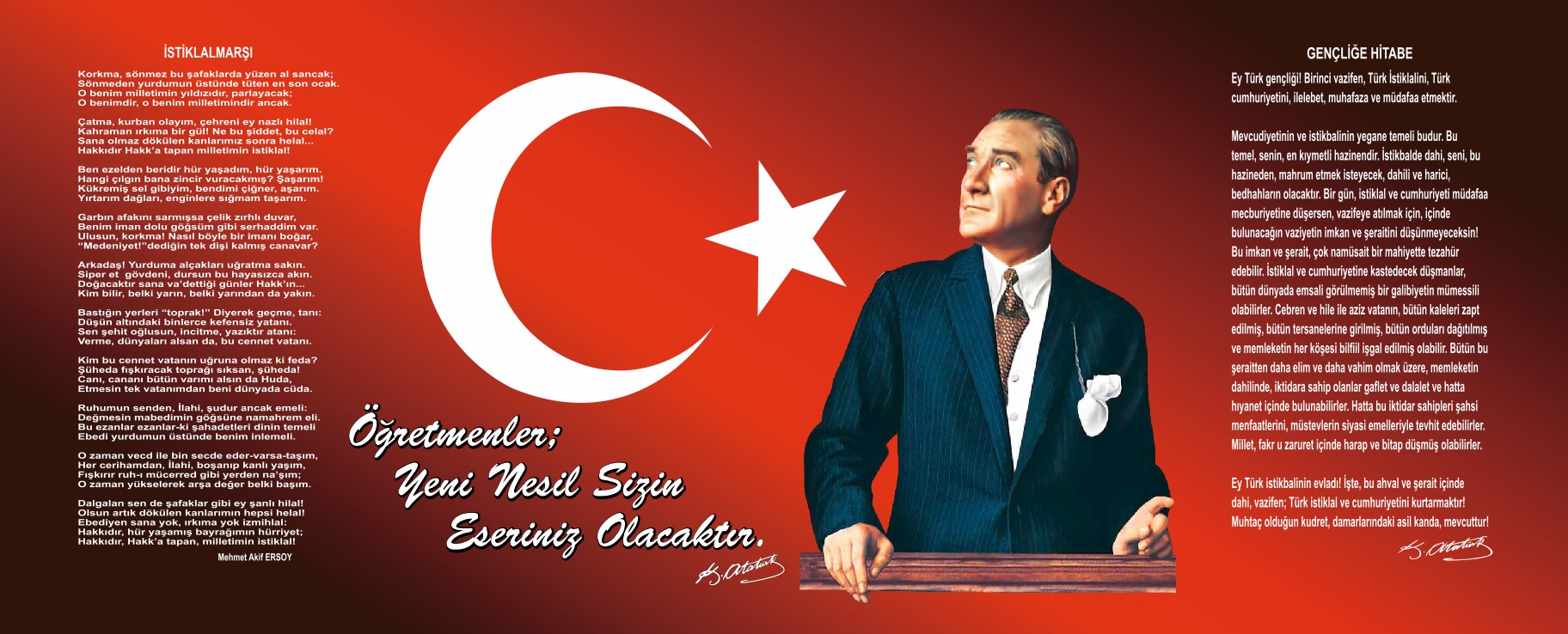 SUNUŞ;Geçmişten günümüze gelirken var olan yaratıcılığın getirdiği teknolojik ve sosyal anlamda gelişmişliğin ulaştığı hız, artık kaçınılmazları da önümüze sererek kendini göstermektedir. Güçlü ekonomik ve sosyal yapı, güçlü bir ülke olmanın ve tüm değişikliklerde dimdik ayakta durabilmenin kaçınılmazlığı da oldukça büyük önem taşımaktadır. Gelişen ve sürekliliği izlenebilen, bilgi ve planlama temellerine dayanan güçlü bir yaşam standardı ve ekonomik yapı; stratejik amaçlar, hedefler ve planlanmış zaman diliminde gerçekleşecek uygulama faaliyetleri ile (STRATEJİK PLAN) oluşabilmektedir.Okulumuz, daha iyi bir eğitim seviyesine ulaşmak düşüncesiyle Sürekli yenilenmeyi ve kalite kültürünü kendisine ilke edinmeyi amaçlamaktadır. Kalite kültürü oluşturmak için eğitim ve öğretim başta olmak üzere insan kaynakları ve kurumsallaşma, sosyal faaliyetler,  alt yapı, toplumla ilişkiler ve kurumlar arası ilişkileri kapsayan 2019-2023 stratejik planı hazırlanmıştır.            Büyük önder Atatürk’ü örnek alan bizler; Çağa uyum sağlamış, çağı yönlendiren gençler yetiştirmek için kurulan okulumuz, geleceğimiz teminatı olan öğrencilerimizi daha iyi imkanlarla yetişip, düşünce ufku ve yenilikçi ruhu açık Türkiye Cumhuriyetinin çıtasını daha yükseklere taşıyan bireyler olması için öğretmenleri ve idarecileriyle özverili bir şekilde tüm azmimizle çalışmaktayız.  Serinhisar Hakkı Gökçetin ÇPL olarak en büyük amacımız yalnızca lise mezunu gençler yetiştirmek değil, girdikleri her türlü ortamda çevresindekilere ışık tutan, hayata hazır,  hayatı aydınlatan, bizleri daha da ileriye götürecek gençler yetiştirmektir. İdare ve öğretmen kadrosuyla bizler çağa ayak uydurmuş, yeniliklere açık, Türkiye Cumhuriyetini daha da yükseltecek gençler yetiştirmeyi ilke edinmiş bulunmaktayız. Serinhisar Hakkı Gökçetin ÇPA Lisesinin  stratejik planlama çalışmasına önce durum tespiti,  yani  okulun  SWOT  analizi yapılarak başlanmıştır. SWOT analizi  tüm  idari personelin ve öğretmenlerin  katılımıyla  uzun  süren bir  çalışma sonucu ilk şeklini almış, varılan genel sonuçların  sadeleştirilmesi ise  Okul  yönetimi ile  öğretmenlerden den oluşan beş kişilik bir kurul tarafından yapılmıştır. Daha sonra  SWOT sonuçlarına  göre  stratejik planlama  aşamasına  geçilmiştir. Bu  süreçte  okulun amaçları, hedefleri, hedeflere  ulaşmak  için gerekli  stratejiler, eylem planı  ve sonuçta başarı veya başarısızlığın   göstergeleri ortaya konulmuştur. Denilebilir ki SWOT analizi bir kilometre taşıdır okulumuzun bugünkü  resmidir  ve stratejik planlama ise  bugünden yarına nasıl hazırlanmamız gerektiğine  dair kalıcı  bir  belgedir. Stratejik Plan' da belirlenen hedeflerimizi ne ölçüde gerçekleştirdiğimiz, plan dönemi içindeki her yılsonunda gözden geçirilecek ve gereken revizyonlar yapılacaktır. Serinhisar Hakkı Gökçetin ÇPL Stratejik Planı (2019-2023)’de belirtilen amaç ve hedeflere ulaşmamızın Okulumuzun gelişme ve kurumsallaşma süreçlerine önemli katkılar sağlayacağına inanmaktayız.           Planın hazırlanmasında emeği geçen Strateji Yönetim Ekibi’ ne, tüm öğretmen, öğrenci ve velilerimize teşekkür ederim.Bayram AYHANOkul MüdürüİÇİNDEKİLER;SUNUŞ……………………………………………………………………………………3İÇİNDEKİLER……………………………………………………………………………4BÖLÜM I: GİRİŞ ve PLAN HAZIRLIK SÜRECİ………………………………..……..5BÖLÜM II: DURUM ANALİZİ……………………………………………………..…..6OKULUN KISA TANITIMI……………………………………………………….…….6OKULUN MEVCUT DURUMU: TEMEL İSTATİSTİKLER………………….………7PAYDAŞ ANALİZİ……………………………………………………………….……10GZFT (GÜÇLÜ, ZAYIF, FIRSAT, TEHDİT) ANALİZİ………………………..….…13GELİŞİM VE SORUN ALANLARI…………………………………………….……..15BÖLÜM III: MİSYON, VİZYON VE TEMEL DEĞERLER…………………………17MİSYONUMUZ……………………………………………………………………….17VİZYONUMUZ……………………………………………………………………….17TEMEL DEĞERLERİMİZ……………………………………………………………17BÖLÜM IV: AMAÇ, HEDEF VE EYLEMLER………………………………..……18TEMA I: EĞİTİM VE ÖĞRETİME ERİŞİM……………………………………..….18TEMA II: EĞİTİM VE ÖĞRETİMDE KALİTENİN ARTIRILMASI………………19TEMA III: KURUMSAL KAPASİTE………………………………………….…….20V. BÖLÜM: MALİYETLENDİRME…………………………………………….…..21EKLER:BÖLÜM I: GİRİŞ ve PLAN HAZIRLIK SÜRECİ2019-2023 dönemi stratejik plan hazırlanması süreci Üst Kurul ve Stratejik Plan Ekibinin oluşturulması ile başlamıştır. Ekip tarafından oluşturulan çalışma takvimi kapsamında ilk aşamada durum analizi çalışmaları yapılmış ve durum analizi aşamasında paydaşlarımızın plan sürecine aktif katılımını sağlamak üzere paydaş anketi, toplantı ve görüşmeler yapılmıştır. Durum analizinin ardından geleceğe yönelim bölümüne geçilerek okulumuzun amaç, hedef, gösterge ve eylemleri belirlenmiştir. Çalışmaları yürüten ekip ve kurul bilgileri altta verilmiştir.STRATEJİK PLAN ÜST KURULUBÖLÜM II: DURUM ANALİZİDurum analizi bölümünde okulumuzun mevcut durumu ortaya konularak neredeyiz sorusuna yanıt bulunmaya çalışılmıştır. Bu kapsamda okulumuzun kısa tanıtımı, okul künyesi ve temel istatistikleri, paydaş analizi ve görüşleri ile okulumuzun Güçlü Zayıf Fırsat ve Tehditlerinin (GZFT) ele alındığı analize yer verilmiştir.OKULUN KISA TANITIMI Serinhisar ilçesinde 1962 yılında açılan özel ortaokul daha sonra Milli eğitim bakanlığına devredilerek önce ortaokul daha sonra genel lise olarak eğitim öğretimine devam etmiştir.1996 yılında yabancı dil ağırlıklı lise açılmıştır (2007-2008 Öğretim yılı sonu itibariyle yabancı dil ağırlıklı lise kısmı kapatılmıştır.) 2001 yılında Hakkı Gökçetin İmam Hatip Lisesi ile birleşerek Hakkı Gökçetin Çok Programlı Lise adını almıştır. 2003 yılında Kız Meslek Lisesi de bünyesine dâhil olmuştur. 2014-2015 Eğitim-Öğretim yılı başında ise okulumuz Serinhisar Hakkı Gökçetin Çok Programlı Anadolu Lisesi’ne dönüşmüştür. Okulumuzda eğitim öğretim yapılmakta olan programlar ve alanlar aşağıda olduğu gibidir;İmam Hatip ProgramıAnadolu Lisesi ProgramıAnadolu Meslek Programıa)Bilişim Teknolojileri Alanıb)Muhasebe ve Finansman Alanıc)Çocuk Gelişimi AlanıYaptıran kişi/kurum: İsmail Hakkı GÖKÇETİN. Yapım Yılı:1987dir.Dört katlı ana bina ve Ana Bina içinde 50 kapasiteli pansiyonu olan okulumuzda; yönetim birimleri, sınıflar, öğrencilerin konakladığı bölümler ve çeşitli hizmet birimleri mevcuttur.Okulun Mevcut Durumu: Temel İstatistiklerOkul KünyesiOkulumuzun temel girdilerine ilişkin bilgiler altta yer alan okul künyesine ilişkin tabloda yer almaktadır.Temel Bilgiler Tablosu- Okul Künyesi Çalışan BilgileriOkulumuzun çalışanlarına ilişkin bilgiler altta yer alan tabloda belirtilmiştir.Çalışan Bilgileri TablosuOkulumuz Bina ve Alanları	Okulumuzun binası ile açık ve kapalı alanlarına ilişkin temel bilgiler altta yer almaktadır.Okul Yerleşkesine İlişkin Bilgiler Sınıf ve Öğrenci Bilgileri	Okulumuzda yer alan sınıfların öğrenci sayıları alttaki tabloda verilmiştir.Donanım ve Teknolojik KaynaklarımızTeknolojik kaynaklar başta olmak üzere okulumuzda bulunan çalışır durumdaki donanım malzemesine ilişkin bilgiye alttaki tabloda yer verilmiştir.Teknolojik Kaynaklar TablosuGelir ve Gider BilgisiOkulumuzun genel bütçe ödenekleri, okul aile birliği gelirleri ve diğer katkılarda dâhil olmak üzere gelir ve giderlerine ilişkin son iki yıl gerçekleşme bilgileri alttaki tabloda verilmiştir.PAYDAŞ ANALİZİKurumumuzun temel paydaşları öğrenci, veli ve öğretmen olmakla birlikte eğitimin dışsal etkisi nedeniyle okul çevresinde etkileşim içinde olunan geniş bir paydaş kitlesi bulunmaktadır. Paydaşlarımızın görüşleri anket, toplantı, dilek ve istek kutuları, elektronik ortamda iletilen önerilerde dâhil olmak üzere çeşitli yöntemlerle sürekli olarak alınmaktadır.Paydaş anketlerine ilişkin ortaya çıkan temel sonuçlara altta yer verilmiştir * : ÖĞRETMEN ANKET SONUÇLARI; YÜZDELİK ORANLARIÖĞRENCİ ANKET SONUÇLARI: YÜZDELİK DİLİMLERİ      VELİ ANKET SONUÇLARI: YÜZDELİK DİLİMLERİGZFT (Güçlü, Zayıf, Fırsat, Tehdit) Analizi *Okulumuzun temel istatistiklerinde verilen okul künyesi, çalışan bilgileri, bina bilgileri, teknolojik kaynak bilgileri ve gelir gider bilgileri ile paydaş anketleri sonucunda ortaya çıkan sorun ve gelişime açık alanlar iç ve dış faktör olarak değerlendirilerek GZFT tablosunda belirtilmiştir. Dolayısıyla olguyu belirten istatistikler ile algıyı ölçen anketlerden çıkan sonuçlar tek bir analizde birleştirilmiştir.Kurumun güçlü ve zayıf yönleri donanım, malzeme, çalışan, iş yapma becerisi, kurumsal iletişim gibi çok çeşitli alanlarda kendisinden kaynaklı olan güçlülükleri ve zayıflıkları ifade etmektedir ve ayrımda temel olarak okul müdürü/müdürlüğü kapsamından bakılarak iç faktör ve dış faktör ayrımı yapılmıştır. İçsel Faktörler *GÜÇLÜ YÖNLER:ZAYIF YÖNLERDışsal Faktörler FIRSATLAR:TEHDİTLER:Gelişim ve Sorun AlanlarıGelişim ve sorun alanları analizi ile GZFT analizi sonucunda ortaya çıkan sonuçların planın geleceğe yönelim bölümü ile ilişkilendirilmesi ve buradan hareketle hedef, gösterge ve eylemlerin belirlenmesi sağlanmaktadır. Gelişim ve sorun alanları ayrımında eğitim ve öğretim faaliyetlerine ilişkin üç temel tema olan Eğitime Erişim, Eğitimde Kalite ve kurumsal Kapasite kullanılmıştır. Eğitime erişim, öğrencinin eğitim faaliyetine erişmesi ve tamamlamasına ilişkin süreçleri; Eğitimde kalite, öğrencinin akademik başarısı, sosyal ve bilişsel gelişimi ve istihdamı da dâhil olmak üzere eğitim ve öğretim sürecinin hayata hazırlama evresini; Kurumsal kapasite ise kurumsal yapı, kurum kültürü, donanım, bina gibi eğitim ve öğretim sürecine destek mahiyetinde olan kapasiteyi belirtmektedir.Gelişim ve Sorun AlanlarımızBÖLÜM III: MİSYON, VİZYON VE TEMEL DEĞERLEROkul Müdürlüğümüzün Misyon, vizyon, temel ilke ve değerlerinin oluşturulması kapsamında öğretmenlerimiz, öğrencilerimiz, velilerimiz, çalışanlarımız ve diğer paydaşlarımızdan alınan görüşler, sonucunda stratejik plan hazırlama ekibi tarafından oluşturulan Misyon, Vizyon, Temel Değerler; Okulumuz üst kurulana sunulmuş ve üst kurul tarafından onaylanmıştır.MİSYONUMUZ ; Öğrencilerimize çağın yaşam koşullarına uygun mesleki ve teknik eğitim hizmeti vererek, estetik ve ahlaki değerler paydasında buluşmuş,  Atatürk ilke ve inkılâpları ışığında hayat boyu öğrenme ilkesini benimseterek yetişmelerini sağlamak.VİZYONUMUZ ;Mesleki ve Teknik Eğitimde, sürekli gelişime açık bir kurum olarak dünya standartlarına ulaşmak.TEMEL DEĞERLERİMİZ ;-Atatürk İlke-İnkılapları ve Atatürk Milliyetçiliği-Planlılık- Fırsat ve İmkân eşitliği, -Katılımcılık, -Bilimsellik,-Ferdin ve toplumun ihtiyaçları,-Sürekli gelişim,-Demokrasi Eğitimi,-Ahlaklı bireyler,-Değerler eğitimi BÖLÜM IV: AMAÇ, HEDEF VE EYLEMLERTEMA I: EĞİTİM VE ÖĞRETİME ERİŞİMStratejik Amaç 1:Okulumuza kayıt yaptıran öğrencilerin okula uyumlarını sağlamak, okulun işleyiş kurallarını kavratmak.  Stratejik Hedef 1: Okulumuza kayıt yaptıran tüm öğrencilerimizin oryantasyon eğitiminden geçirmekStratejik amaç 2: Okulumuzda kayıtlı tüm öğrencilerimizin devamsızlık yapmalarını önlemek.Stratejik Hedef 1:Kasıtlı Devamsızlık yapmayan öğrenci sayısını artırmak.Stratejik Amaç 3:Okumakta olan öğrencinin okulu terketmesini engellemek.Stratejik Hedef 1:Okula kayıt yaptıran tüm öğrencilerin okuldan mezun olmalarını sağlamak. Performans GöstergeleriEYLEMLERTEMA II: EĞİTİM VE ÖĞRETİMDE KALİTENİN ARTIRILMASIStratejik Amaç 1: Öğrencilerimizin yükseköğretime geçiş sınavında başarılarını artırmakStratejik Hedef 1: Öğrencilerin üniversiteye yönelik sayısal veya sözel ağırlıklı ders seçtirmek.  Stratejik Hedef 2: Destekleme ve Yetiştirme Kurslarına katılımı artırmak.Stratejik Hedef 3:Öğrencilerin Okulda yapılacak Deneme Sınavlarının tümüne katılımını sağlamak.EYLEMLER:TEMA III: KURUMSAL KAPASİTEStratejik Amaç 3: Eğitim ve öğretim faaliyetlerinin daha nitelikli olarak verilebilmesi için okulumuzun kurumsal kapasitesi güçlendirilecektir. Stratejik Hedef 3.1.:Okulumuz sosyal ağ ile iletişimi veli öğrenci ve personel ile 24 saat etkin hale getirmekStratejik Hedef 3.2.:Okul idareci çalışan sayısını normla eşit hale getirmekStratejik Hedef 3.3.: Okul bahçesini optimum düzeyde ağaçlandırmakEYLEMLER:V. BÖLÜM: MALİYETLENDİRME2019-2023 Stratejik Planı Faaliyet/Proje Maliyetlendirme TablosuVI. BÖLÜM: İZLEME VE DEĞERLENDİRMEOkulumuz Stratejik Planı izleme ve değerlendirme çalışmalarında 5 yıllık Stratejik Planın izlenmesi ve 1 yıllık gelişim planın izlenmesi olarak ikili bir ayrıma gidilecektir. Stratejik planın izlenmesinde 6 aylık dönemlerde izleme yapılacak denetim birimleri, il ve ilçe millî eğitim müdürlüğü ve Bakanlık denetim ve kontrollerine hazır halde tutulacaktır.Yıllık planın uygulanmasında yürütme ekipleri ve eylem sorumlularıyla aylık ilerleme toplantıları yapılacaktır. Toplantıda bir önceki ayda yapılanlar ve bir sonraki ayda yapılacaklar görüşülüp karara bağlanacaktır.Üst Kurul BilgileriÜst Kurul BilgileriEkip BilgileriEkip BilgileriAdı SoyadıUnvanıAdı SoyadıUnvanıBAYRAM AYHANMÜDÜRNAMIK AHILIKMÜDÜR BAŞYARDIMCISINAMIK AHILIKMÜDÜR BAŞYARDIMCISIRIZA ESEBALIMÜDÜR YARDIMCISIRIZA ESEBALIMÜDÜR YARDIMCISIALİ ALBAYMUHMMED KABUKÇUÖĞRETMENTESLİME ŞÜMÜRKERİM YÜKSELÖĞRETMENMEHTAP KUŞÇUZÜLÜHA KOÇÖĞRETMENMURAT GEMANŞEFİKA BARDAKÇIÖĞREMENŞÜKRÜ SÖNMEZETHEM TAHMAZOKUL AİLE BİR. BŞK.DİLEK YEŞİLDALALİ İHSAN YILDIRIMOK. AİLE B.R YÖN. KUR. ÜYEİLİ:DENİZLİİLİ:DENİZLİİLİ:DENİZLİİLİ:DENİZLİİLÇESİ:SERİNHİSARİLÇESİ:SERİNHİSARİLÇESİ:SERİNHİSARİLÇESİ:SERİNHİSARADRESAşağı Mah. Şehit Muzaffer Korkut  Cad. No:51 SERİNHİSAR/DENİZLİAşağı Mah. Şehit Muzaffer Korkut  Cad. No:51 SERİNHİSAR/DENİZLİAşağı Mah. Şehit Muzaffer Korkut  Cad. No:51 SERİNHİSAR/DENİZLİCOĞRAFİ KONUM LİNKTelefon Numarası:0 (258) 591 39 830 (258) 591 39 830 (258) 591 39 83Faks Numarası:0 (258) 591 30 060 (258) 591 30 060 (258) 591 30 06e- Posta Adresi:862708@meb.k12.tr862708@meb.k12.tr862708@meb.k12.trWeb sayfası adresi:http://www.serinhisarhgcpl.meb.k12.trhttp://www.serinhisarhgcpl.meb.k12.trhttp://www.serinhisarhgcpl.meb.k12.trKurum Kodu:862708862708862708Öğretim Şekli:TAM GÜN  (Tam Gün/İkili Eğitim)TAM GÜN  (Tam Gün/İkili Eğitim)TAM GÜN  (Tam Gün/İkili Eğitim)OKULUN HİZMETE GİRİŞ TARİHİ:1962OKULUN HİZMETE GİRİŞ TARİHİ:1962OKULUN HİZMETE GİRİŞ TARİHİ:1962OKULUN HİZMETE GİRİŞ TARİHİ:1962TOPLAM ÇALIŞAN SAYISITOPLAM ÇALIŞAN SAYISI3939Öğrenci Sayısı:KIZ7272ÖĞRETMEN SAYISIKADIN1818Öğrenci Sayısı:ERKEK8484ÖĞRETMEN SAYISIERKEK66Öğrenci Sayısı:TOPLAM156156ÖĞRETMEN SAYISITOPLAM2424Derslik Başına Düşen Öğrenci SayısıDerslik Başına Düşen Öğrenci SayısıDerslik Başına Düşen Öğrenci Sayısı12Şube Başına Düşen Öğrenci SayısıŞube Başına Düşen Öğrenci SayısıŞube Başına Düşen Öğrenci Sayısı12Öğretmen Başına Düşen Öğrenci SayısıÖğretmen Başına Düşen Öğrenci SayısıÖğretmen Başına Düşen Öğrenci Sayısı6Şube Başına 30’dan Fazla Öğrencisi Olan Şube SayısıŞube Başına 30’dan Fazla Öğrencisi Olan Şube SayısıŞube Başına 30’dan Fazla Öğrencisi Olan Şube SayısıYOKÖğrenci Başına Düşen Toplam Gider Miktarı*Öğrenci Başına Düşen Toplam Gider Miktarı*Öğrenci Başına Düşen Toplam Gider Miktarı*2800Öğretmenlerin Kurumdaki Ortalama Görev SüresiÖğretmenlerin Kurumdaki Ortalama Görev SüresiÖğretmenlerin Kurumdaki Ortalama Görev Süresi5Unvan*ErkekKadınToplamOkul Müdürü ve Müdür Yardımcısı33Sınıf ÖğretmeniBranş Öğretmeni91827Rehber Öğretmen11İdari Personel1Yardımcı Personel426Güvenlik Personeli11Toplam Çalışan Sayıları162238Okul Bölümleri *Okul Bölümleri *Özel AlanlarVarYokOkul Kat Sayısı4Çok Amaçlı SalonYOKDerslik Sayısı14Çok Amaçlı SahaYOKDerslik Alanları (m2)40KütüphaneYOKKullanılan Derslik Sayısı14Fen LaboratuvarıYOKŞube Sayısı14Bilgisayar LaboratuvarıVARİdari Odaların Alanı (m2)45İş AtölyesiYOKÖğretmenler Odası (m2)46Beceri AtölyesiYOKOkul Oturum Alanı (m2)490PansiyonVAROkul Bahçesi (Açık Alan)(m2)9099Okul Kapalı Alan (m2)1960Sanatsal, bilimsel ve sportif amaçlı toplam alan (m2)200Kantin (m2)50Tuvalet Sayısı18Diğer (………….)SINIFIKızErkekToplamSINIFIKızErkekToplam9. SINIF4121610. SINIF23214411. SINIF12172912. SINIF333467Akıllı Tahta Sayısı16TV Sayısı4Masaüstü Bilgisayar Sayısı30Yazıcı Sayısı6Taşınabilir Bilgisayar Sayısı2Fotokopi Makinası Sayısı3Projeksiyon Sayısı3İnternet Bağlantı Hızı4 megabiteYıllarGelir MiktarıGider Miktarı20161656501656502017194913194913Sıra NoMADDELERMADDELERMADDELERKATILMA DERECESİKATILMA DERECESİKATILMA DERECESİKATILMA DERECESİKATILMA DERECESİSıra NoMADDELERMADDELERMADDELERKesinlikle KatılıyorumKatılıyorumKararsızımKısmen KatılıyorumKatılmıyorum1Okulumuzda alınan kararlar, çalışanların katılımıyla alınır.Okulumuzda alınan kararlar, çalışanların katılımıyla alınır.Okulumuzda alınan kararlar, çalışanların katılımıyla alınır.206510052Kurumdaki tüm duyurular çalışanlara zamanında iletilir.Kurumdaki tüm duyurular çalışanlara zamanında iletilir.Kurumdaki tüm duyurular çalışanlara zamanında iletilir.1560105103Her türlü ödüllendirmede adil olma, tarafsızlık ve objektiflik esastır.Her türlü ödüllendirmede adil olma, tarafsızlık ve objektiflik esastır.Her türlü ödüllendirmede adil olma, tarafsızlık ve objektiflik esastır.205515554Kendimi, okulun değerli bir üyesi olarak görürüm.Kendimi, okulun değerli bir üyesi olarak görürüm.Kendimi, okulun değerli bir üyesi olarak görürüm.156515055Çalıştığım okul bana kendimi geliştirme imkânı tanımaktadır.Çalıştığım okul bana kendimi geliştirme imkânı tanımaktadır.Çalıştığım okul bana kendimi geliştirme imkânı tanımaktadır.206010556Okul, teknik araç ve gereç yönünden yeterli donanıma sahiptir.Okul, teknik araç ve gereç yönünden yeterli donanıma sahiptir.Okul, teknik araç ve gereç yönünden yeterli donanıma sahiptir.306058507Okulda çalışanlara yönelik sosyal ve kültürel faaliyetler düzenlenir.Okulda çalışanlara yönelik sosyal ve kültürel faaliyetler düzenlenir.Okulda çalışanlara yönelik sosyal ve kültürel faaliyetler düzenlenir.520205508Okulda öğretmenler arasında ayrım yapılmamaktadır.Okulda öğretmenler arasında ayrım yapılmamaktadır.Okulda öğretmenler arasında ayrım yapılmamaktadır.154530559Okulumuzda yerelde ve toplum üzerinde olumlu etki bırakacak çalışmalar yapmaktadır.Okulumuzda yerelde ve toplum üzerinde olumlu etki bırakacak çalışmalar yapmaktadır.Okulumuzda yerelde ve toplum üzerinde olumlu etki bırakacak çalışmalar yapmaktadır.103525151510Yöneticilerimiz, yaratıcı ve yenilikçi düşüncelerin üretilmesini teşvik etmektedir.Yöneticilerimiz, yaratıcı ve yenilikçi düşüncelerin üretilmesini teşvik etmektedir.Yöneticilerimiz, yaratıcı ve yenilikçi düşüncelerin üretilmesini teşvik etmektedir.155510101011Yöneticiler, okulun vizyonunu, stratejilerini, iyileştirmeye açık alanlarını vs. çalışanlarla paylaşır.Yöneticiler, okulun vizyonunu, stratejilerini, iyileştirmeye açık alanlarını vs. çalışanlarla paylaşır.Yöneticiler, okulun vizyonunu, stratejilerini, iyileştirmeye açık alanlarını vs. çalışanlarla paylaşır.1570150012Okulumuzda sadece öğretmenlerin kullanımına tahsis edilmiş yerler yeterlidir.Okulumuzda sadece öğretmenlerin kullanımına tahsis edilmiş yerler yeterlidir.Okulumuzda sadece öğretmenlerin kullanımına tahsis edilmiş yerler yeterlidir.2570105013Alanıma ilişkin yenilik ve gelişmeleri takip eder ve kendimi güncellerim.Alanıma ilişkin yenilik ve gelişmeleri takip eder ve kendimi güncellerim.Alanıma ilişkin yenilik ve gelişmeleri takip eder ve kendimi güncellerim.2055205014Okulumuzun Olumlu (başarılı)  ve Olumsuz (başarısız) Yönlerine İlişkin Görüşleriniz.Okulumuzun Olumlu (başarılı)  ve Olumsuz (başarısız) Yönlerine İlişkin Görüşleriniz.Okulumuzun Olumlu (başarılı)  ve Olumsuz (başarısız) Yönlerine İlişkin Görüşleriniz.Okulumuzun Olumlu (başarılı)  ve Olumsuz (başarısız) Yönlerine İlişkin Görüşleriniz.Okulumuzun Olumlu (başarılı)  ve Olumsuz (başarısız) Yönlerine İlişkin Görüşleriniz.Okulumuzun Olumlu (başarılı)  ve Olumsuz (başarısız) Yönlerine İlişkin Görüşleriniz.Okulumuzun Olumlu (başarılı)  ve Olumsuz (başarısız) Yönlerine İlişkin Görüşleriniz.Okulumuzun Olumlu (başarılı)  ve Olumsuz (başarısız) Yönlerine İlişkin Görüşleriniz.Olumlu (Başarılı) yönlerimizOlumsuz (başarısız) yönlerimizOlumsuz (başarısız) yönlerimizOlumsuz (başarısız) yönlerimizOlumsuz (başarısız) yönlerimizOlumsuz (başarısız) yönlerimizOlumsuz (başarısız) yönlerimiz1Öğrencilerin istihdam imkanlarının geniş olması.Öğrencilerin başarılı olma konusundaki isteksizlikleriÖğrencilerin başarılı olma konusundaki isteksizlikleriÖğrencilerin başarılı olma konusundaki isteksizlikleriÖğrencilerin başarılı olma konusundaki isteksizlikleriÖğrencilerin başarılı olma konusundaki isteksizlikleriÖğrencilerin başarılı olma konusundaki isteksizlikleri2Okul idaresi ile öğretmenler arasında iletişimin güçlü olmasıSosyal etkinliklerin azlığıSosyal etkinliklerin azlığıSosyal etkinliklerin azlığıSosyal etkinliklerin azlığıSosyal etkinliklerin azlığıSosyal etkinliklerin azlığı3Öğrenci sayısının azlığına bağlı olarak rehberlik ve yönlendirmede öğrencilere ayrılan zamanın fazla olmasıBina ve donanım noktasındaki yetersizliklerBina ve donanım noktasındaki yetersizliklerBina ve donanım noktasındaki yetersizliklerBina ve donanım noktasındaki yetersizliklerBina ve donanım noktasındaki yetersizliklerBina ve donanım noktasındaki yetersizlikler4Tüm personelin görevlerini yerine getirme konusunda istekli ve azimli olmaları5Okul rehberlik hizmetlerinin etkili bir şekilde uygulanmasıSıra NoSıra NoMADDELERMADDELERMADDELERKATILMA DERECESİKATILMA DERECESİKATILMA DERECESİKATILMA DERECESİKATILMA DERECESİKATILMA DERECESİSıra NoSıra NoMADDELERMADDELERMADDELERKesinlikle KatılıyorumKatılıyorumKararsızımKısmen KatılıyorumKatılmıyorumKatılmıyorum11Öğretmenlerimle ihtiyaç duyduğumda rahatlıkla görüşebilirim.Öğretmenlerimle ihtiyaç duyduğumda rahatlıkla görüşebilirim.Öğretmenlerimle ihtiyaç duyduğumda rahatlıkla görüşebilirim.60251050022Okul müdürü ile ihtiyaç duyduğumda rahatlıkla konuşabiliyorum.Okul müdürü ile ihtiyaç duyduğumda rahatlıkla konuşabiliyorum.Okul müdürü ile ihtiyaç duyduğumda rahatlıkla konuşabiliyorum.75151000033Okulun rehberlik servisinden yeterince yararlanabiliyorum.Okulun rehberlik servisinden yeterince yararlanabiliyorum.Okulun rehberlik servisinden yeterince yararlanabiliyorum.7525000044Okula ilettiğimiz öneri ve isteklerimiz dikkate alınır.Okula ilettiğimiz öneri ve isteklerimiz dikkate alınır.Okula ilettiğimiz öneri ve isteklerimiz dikkate alınır.10302015252555Okulda kendimi güvende hissediyorum.Okulda kendimi güvende hissediyorum.Okulda kendimi güvende hissediyorum.60251050066Okulda öğrencilerle ilgili alınan kararlarda bizlerin görüşleri alınır.Okulda öğrencilerle ilgili alınan kararlarda bizlerin görüşleri alınır.Okulda öğrencilerle ilgili alınan kararlarda bizlerin görüşleri alınır.15601555577Öğretmenler yeniliğe açık olarak derslerin işlenişinde çeşitli yöntemler kullanmaktadır.Öğretmenler yeniliğe açık olarak derslerin işlenişinde çeşitli yöntemler kullanmaktadır.Öğretmenler yeniliğe açık olarak derslerin işlenişinde çeşitli yöntemler kullanmaktadır.155520100088Derslerde konuya göre uygun araç gereçler kullanılmaktadır.Derslerde konuya göre uygun araç gereçler kullanılmaktadır.Derslerde konuya göre uygun araç gereçler kullanılmaktadır.20602000099Teneffüslerde ihtiyaçlarımı giderebiliyorum.Teneffüslerde ihtiyaçlarımı giderebiliyorum.Teneffüslerde ihtiyaçlarımı giderebiliyorum.35551001010Okulun içi ve dışı temizdir.Okulun içi ve dışı temizdir.Okulun içi ve dışı temizdir.1555101510101111Okulun binası ve diğer fiziki mekânlar yeterlidir.Okulun binası ve diğer fiziki mekânlar yeterlidir.Okulun binası ve diğer fiziki mekânlar yeterlidir.3055105001212Okul kantininde satılan malzemeler sağlıklı ve güvenlidir.Okul kantininde satılan malzemeler sağlıklı ve güvenlidir.Okul kantininde satılan malzemeler sağlıklı ve güvenlidir.15502520001313Okulumuzda yeterli miktarda sanatsal ve kültürel faaliyetler düzenlenmektedir.Okulumuzda yeterli miktarda sanatsal ve kültürel faaliyetler düzenlenmektedir.Okulumuzda yeterli miktarda sanatsal ve kültürel faaliyetler düzenlenmektedir.551510656514Okulumuzun Olumlu (başarılı)  ve Olumsuz (başarısız) Yönlerine İlişkin Görüşleriniz.Okulumuzun Olumlu (başarılı)  ve Olumsuz (başarısız) Yönlerine İlişkin Görüşleriniz.Okulumuzun Olumlu (başarılı)  ve Olumsuz (başarısız) Yönlerine İlişkin Görüşleriniz.Okulumuzun Olumlu (başarılı)  ve Olumsuz (başarısız) Yönlerine İlişkin Görüşleriniz.Okulumuzun Olumlu (başarılı)  ve Olumsuz (başarısız) Yönlerine İlişkin Görüşleriniz.Okulumuzun Olumlu (başarılı)  ve Olumsuz (başarısız) Yönlerine İlişkin Görüşleriniz.Okulumuzun Olumlu (başarılı)  ve Olumsuz (başarısız) Yönlerine İlişkin Görüşleriniz.Okulumuzun Olumlu (başarılı)  ve Olumsuz (başarısız) Yönlerine İlişkin Görüşleriniz.Okulumuzun Olumlu (başarılı)  ve Olumsuz (başarısız) Yönlerine İlişkin Görüşleriniz.Olumlu (Başarılı) yönlerimizOlumsuz (başarısız) yönlerimizOlumsuz (başarısız) yönlerimizOlumsuz (başarısız) yönlerimizOlumsuz (başarısız) yönlerimizOlumsuz (başarısız) yönlerimizOlumsuz (başarısız) yönlerimiz11Rehberlik açısından gerekli desteğin verilmesiOkul binasının eski oluşu ve donatım eksikliğiOkul binasının eski oluşu ve donatım eksikliğiOkul binasının eski oluşu ve donatım eksikliğiOkul binasının eski oluşu ve donatım eksikliğiOkul binasının eski oluşu ve donatım eksikliğiOkul binasının eski oluşu ve donatım eksikliği22Öğretmenlerimizin deneyimli ve bizlere karşı merhametli oluşuBazı derslerin ekonomik anlamda maliyet oluşturmasıBazı derslerin ekonomik anlamda maliyet oluşturmasıBazı derslerin ekonomik anlamda maliyet oluşturmasıBazı derslerin ekonomik anlamda maliyet oluşturmasıBazı derslerin ekonomik anlamda maliyet oluşturmasıBazı derslerin ekonomik anlamda maliyet oluşturması33Okul gezilerinin planlı bir şekilde yapılmasıTeneffüs sürelerinin kısa yetersiz olmasıTeneffüs sürelerinin kısa yetersiz olmasıTeneffüs sürelerinin kısa yetersiz olmasıTeneffüs sürelerinin kısa yetersiz olmasıTeneffüs sürelerinin kısa yetersiz olmasıTeneffüs sürelerinin kısa yetersiz olması44Okul bahçesinin geniş ve kullanışlı olmasıKapalı Spor sahasının olmaması, Sportif turnuvaların yapılmayışıKapalı Spor sahasının olmaması, Sportif turnuvaların yapılmayışıKapalı Spor sahasının olmaması, Sportif turnuvaların yapılmayışıKapalı Spor sahasının olmaması, Sportif turnuvaların yapılmayışıKapalı Spor sahasının olmaması, Sportif turnuvaların yapılmayışıKapalı Spor sahasının olmaması, Sportif turnuvaların yapılmayışı55Okul kantinin bahçede oluşu ve ürün çeşitliliğinin fazla oluşuOkul kütüphanesi ve konferans salonunun bulunmamasıOkul kütüphanesi ve konferans salonunun bulunmamasıOkul kütüphanesi ve konferans salonunun bulunmamasıOkul kütüphanesi ve konferans salonunun bulunmamasıOkul kütüphanesi ve konferans salonunun bulunmamasıOkul kütüphanesi ve konferans salonunun bulunmaması66Okulun yardımcı hizmetler personelinin yeterli, temiz ve tertipli olmalarıOkul pansiyonunun binanın dördüncü katında oluşu, mutfağın okulun alt katında olmasından dolayı yemek kokusunun tüm binaya yayılmasıOkul pansiyonunun binanın dördüncü katında oluşu, mutfağın okulun alt katında olmasından dolayı yemek kokusunun tüm binaya yayılmasıOkul pansiyonunun binanın dördüncü katında oluşu, mutfağın okulun alt katında olmasından dolayı yemek kokusunun tüm binaya yayılmasıOkul pansiyonunun binanın dördüncü katında oluşu, mutfağın okulun alt katında olmasından dolayı yemek kokusunun tüm binaya yayılmasıOkul pansiyonunun binanın dördüncü katında oluşu, mutfağın okulun alt katında olmasından dolayı yemek kokusunun tüm binaya yayılmasıOkul pansiyonunun binanın dördüncü katında oluşu, mutfağın okulun alt katında olmasından dolayı yemek kokusunun tüm binaya yayılmasıSıra NoMADDELERKATILMA DERECESİKATILMA DERECESİKATILMA DERECESİKATILMA DERECESİKATILMA DERECESİSıra NoMADDELERKesinlikle KatılıyorumKatılıyorumKararsızımKısmen KatılıyorumKatılmıyorum1Öğretmenlerimle ihtiyaç duyduğumda rahatlıkla görüşebilirim.6525102Okul müdürü ile ihtiyaç duyduğumda rahatlıkla konuşabiliyorum.80203Okulun rehberlik servisinden yeterince yararlanabiliyorum.7515104Okula ilettiğimiz öneri ve isteklerimiz dikkate alınır.6520155Okulda kendimi güvende hissediyorum.7020106Okulda öğrencilerle ilgili alınan kararlarda bizlerin görüşleri alınır.202545107Öğretmenler yeniliğe açık olarak derslerin işlenişinde çeşitli yöntemler kullanmaktadır.20651058Derslerde konuya göre uygun araç gereçler kullanılmaktadır.20651059Teneffüslerde ihtiyaçlarımı giderebiliyorum.35501010Okulun içi ve dışı temizdir.60301011Okulun binası ve diğer fiziki mekânlar yeterlidir.604012Okul kantininde satılan malzemeler sağlıklı ve güvenlidir.45451013Okulumuzda yeterli miktarda sanatsal ve kültürel faaliyetler düzenlenmektedir.5545252014Okulumuzun Olumlu (başarılı)  ve Olumsuz (başarısız) Yönlerine İlişkin Görüşleriniz.Okulumuzun Olumlu (başarılı)  ve Olumsuz (başarısız) Yönlerine İlişkin Görüşleriniz.Okulumuzun Olumlu (başarılı)  ve Olumsuz (başarısız) Yönlerine İlişkin Görüşleriniz.Olumlu (Başarılı) yönlerimizOlumsuz (başarısız) yönlerimiz1Okul idarecileriyle etkili iletişimÖğretmenlerin ilçe merkezinde ikametgah etmemeleri2Devamsızlık, not giriş vb konularda anında geri bildirimde bulunulması Okulun ilçe çamlık parkına yakın olması dış çevresel faktörlerin olumsuz etkileri3Veli toplantılarında organizasyon45ÖğrencilerÇalışanlarOkulumuz çalışan personel yönünden oldukça iyi durumda. Her 25 öğrenciye bir destek personeli düşmektedir. Ayrıca öğretmen başına 6 öğrenci düşmektedir.VelilerVelilerimizin okul idaresi ve öğretmenlere koşulsuz güven duymasıBina ve YerleşkeOkulumuzun bahçesi oldukça geniştir (9400 m2). Atletizm, voleybol vb faaliyetlere müsaittir.DonanımFatih Projesi tamamlanmıştır. Tüm sınıflarda akıllı tahta mevcut olup tamamında internet bağlantısı aktif durumdadır. Yeterli sayıda sıra masa sandalye mevcuttur.BütçeOkulumuzun pansiyonlu olması bütçe imkânlarını artırmaktadır.Yönetim SüreçleriDoküman yönetim sisteminin aktif olarak kullanılmasıİletişim SüreçleriOkulumuza herkes istediği zaman okul telefonu veya cep telefon ile tüm çalışanlara ulaşabilir. Ayrıca okula gelen herkes kendisi ile ilgilenecek bir idareci veya çalışan bulabilir. Okulumuz şehir merkezindedir. İlçenin en uzak noktasına 15 dk. yürüme mesafesindedir. İlçemiz Denizli –Antalya yolu üzerindedir.Ayrıca il merkezine 35 km olup her 20 dk ilçe minibüsleri işlemektedir. Öğrencilerİlçenin Anadolu Lisesi kontenjanı çok yüksek olduğundan İlçenin toplam 8. Sınıf öğrenci sayısının % 70 i bu okulu (Serinhisar Anadolu Lisesi) tercih etmektedir. Dolayısıyla okulumuza hem öğrenci gelmemekte hem de gelen öğrencilerin akademik başarıları çok düşüktür.Okulumuz öğrenciler tarafından tercih edilmemektedir. Gelen öğrenciler de Ortaöğretim zorunlu olduğu için gelmektedirler. Bir kısım öğrenciler örgün eğitimi bırakıp yaygın eğitimi tercih etmektedirler. İlçeye bağlı bir mahallede (Yatağan Mah.) METEM bulunması.İlçede istihdam imkânlarının fazla oluşu öğrencilerde ders başarısını olumsuz etkilemekte, öğrenciler boş zamanlarında dahi ilçedeki çalışma alanlarında rahat bir şekilde harçlıklarını kazanmakta bu durum da öğrenciye özgüven kazandırmaktadır.ÇalışanlarHizmetli kadrosundaki çalışanların İŞKUR vb alanlardan geldiği için geçici olmaları aidiyet duygusunun oluşmamasına neden olmaktadır. Eğitim öğretim hizmetleri sınıfındakilerinin ise önemli bir kısmının bayan oluşu ve küçük çocuklarının bulunması verimi düşürmektedir.VelilerVelilerimizin eğitim seviyeleri çok düşük. Eğitime duyarlı değiller. Gelen öğrenci kapasitesi ile doğru orantılı olarak özellik göstermektedir. Yapılan toplantılara iştirak etmiyorlar. Ayrıca velilerimizin gelir seviyeleri oldukça düşük.Bina ve YerleşkeOkulumuzun pansiyonu ile eğitim binası aynı çatı altındadır. Yatakhane en üst katta olup yıl boyu hafta sonları dahil kalorifer yakılmaktadır. Okulumuzun mantolama (ısı yalıtımı) yoktur. Alt kat yemekhane olduğundan bina içinde yemek kokuları yayılmakta olup zaman zaman okul çalışanlarını (öğrenci) rahatsız etmektedir.DonanımOkulda bulunan alanlar İlçedeki sanayiye hitap etmiyor.BütçeOkul Alan/Bölüm donatımlarında yeterli ödeneği alamaması.Yönetim Süreçleriİdareci kadrosundaki normun (Mdr. Bşyrd, Mdr Yrd.) açık olmasıİletişim SüreçleriSosyal Medya üzerinden yapılan iletişimde yaşanan bilgi kirlilikleriPolitikİlçemizden Milletvekilinin bulunmasıEkonomikİlçenin ekonomik düzeyinin yüksek oluşu hayırseverlerin yeterli düzeyde oluşu Sosyolojikİlçenin nüfus popülasyonunun yerli olması, akrabalık güçlü olması ve gelenek göreneklerin hala yaşatılıyor olması.TeknolojikBilgiye erişimin kolaylaşması dış paydaşların ilgili mevzuatlardan haberdar olabilmeleriMevzuat-YasalOkulda okuyan öğrencilere 10. Sınıftan itibaren sigorta yapılmalarıEkolojikİlçe çevresinde orman ve göllerin olması (okul gezileri)PolitikParti bağlantılı sendikaların bulunmasıEkonomikİş imkânlarının fazla olması öğrencinin okula bakışına olumsuz etkisiSosyolojikAile bağlarının güçlü olmasından dolayı ortaya çıkan gruplaşmalar.TeknolojikÖğrencilerin cep telefonu ile okula gelmeleriMevzuat-YasalÖğrencilerin mevzuat gereği devamsızlık hakkını kullanmaları ve sınıfta kalmanın imkânsız gibi algılamasıEkolojikSosyal alanların güvensiz oluşuEğitime ErişimEğitimde KaliteKurumsal KapasiteOkullaşma OranıAkademik BaşarıKurumsal İletişimOkula Devam/ DevamsızlıkSosyal, Kültürel ve Fiziksel GelişimKurumsal YönetimOkula Uyum, OryantasyonSınıf TekrarıBina ve YerleşkeÖzel Eğitime İhtiyaç Duyan Bireylerİstihdam Edilebilirlik ve YönlendirmeDonanımYabancı ÖğrencilerÖğretim YöntemleriTemizlik, HijyenHayat boyu ÖğrenmeDers araç gereçleriİş Güvenliği, Okul GüvenliğiTaşıma ve servis1.TEMA: EĞİTİM VE ÖĞRETİME ERİŞİM1.TEMA: EĞİTİM VE ÖĞRETİME ERİŞİM1Okulumuz veli profilinde okullaşma oranı %100 dür. Bu oranın %75 i ilköğretim mezunu, %20 si lise mezunu %5 i yüksekokul mezunu. Bu göstergelere göre öğrenciye veli desteği çok yetersiz kalıyor.2Öğrenciler devamsızlığı yönetmelikler çerçevesinde bir hak olarak kullanıyor. Mazeretli devamsızlık konusunda veli öğrencinin yaptığı devamsızlığı meşru görüyor. Eğitimden geri kaldığını düşünemiyor.3Öğrencilerin okula uyumu sorun teşkil etmiyor. Okulumuza aynı eğitim bölgesinden öğrenci geliyor.4Özel eğitime ihtiyaç duyan öğrencimiz 2019 yılı itibariyle yoktur5Okulumuzda 2019 yılı itibariyle yabancı öğrenci yoktur2.TEMA: EĞİTİM VE ÖĞRETİMDE KALİTE2.TEMA: EĞİTİM VE ÖĞRETİMDE KALİTE1Okulumuz akademik başarısı düşüktür. Bunun temel nedeni okulumuzun mesleki teknik eğitim kapsamında sektöre ara eleman kazandırmak hedefidir.2Okulumuzda eğitim öğretim dışında gezilerle, kariyer günleri ile spor turnuvaları vb gibi sosyal ve kültürel aktiviteler yapılmaktadır.3Okulumuzda sınıf tekrarına kalan öğrenciler genelde 9. Sınıf olup toplam mevcudun % 4 ünü oluşturmaktadır.4E mezun modülü aktif olarak kullanılmakta olup mezun öğrencilerimizin takibi yapılmaktadır. Ayrıca 12. Sınıf öğrencilerimize okul rehberlik servisince yönlendirmeye yönelik bilgilendirmeler yapılmaktadır.5Okulumuz Fatih projesi kapsamında donanımı tam olan etkileşimli tahtalar tüm öğretmenlerimiz tarafından öğretim faaliyetlerinde aktif olarak kullanılmakta olup, öğrencilerin de en iyi şekilde yararlanmaları sağlanmaktadır. Böylece verilen bilgilerin kalıcı olmaları sağlanmaktadır.6Okulumuz taşıma merkezi olup, ilçeye bağlı mahallelerden okulumuza taşıma yapılmaktadır. Taşıma kapsamındaki öğrencilerin öğretmenler tarafından gidiş geliş kontrolleri yapılmaktadır.3.TEMA: KURUMSAL KAPASİTE3.TEMA: KURUMSAL KAPASİTE1Okulumuzda öğretmenler arasındaki iletişim sosyal medya aracılığıyla güçlendirilmiş olup bilgilendirmeler anında yapılabilmektedir. Ayrıca sınıf rehber öğretmenleri sınıflarındaki öğrencileriyle ve velilerle oluşturduğu sosyal ağlar sayesinde erişim hızını en üst noktaya taşımıştır. 2Okulumuzda yönetim kadrosundaki mevcut norm eksikliğinden dolayı kurumsal anlamda idari işlerde zaman zaman sıkıntılar ortaya çıkmasına rağmen özverili çalışmayla giderilmektedir.3Okulumuzun yerleşke alanı 10022 m2 olup bina alanı 450 m2 dir. Ancak okul pansiyonu için ayrı bina olmaması pansiyonun okul binasının 4. Katında bulunması sınıfların kullanım alanını daraltmaktadır.4Okulumuzun hem pansiyonunun bulunması hem taşıma merkezi olması temizlik ve hijyen olarak daha fazla gayret sarf edilmekte olup okulumuzda üç personel hizmet vermektedir.5Okulumuzda TYP kapsamında özel güvenlik personeli bulunmaktadır. 6331 sayılı iş sağlığı ve güvenliği kanunu kapsamında gerekli tedbirler alınmıştır. NOPERFORMANSGÖSTERGESİMEVCUTHEDEFHEDEFHEDEFHEDEFHEDEFNOPERFORMANSGÖSTERGESİ201820192020202120222023PG.1.1Okula yeni başlayan öğrencilerden oryantasyon eğitimine katılanların oranı (%)859095100100100PG.2.1Bir eğitim ve öğretim döneminde 20 gün ve üzeri (özürlü+özürsüz) devamsızlık yapan öğrenci oranı (%)554035302520PG.3.1Okulu terk eden öğrenciler ile ilgili yapılan çalışmalar (%)90100100100100100NoEylem İfadesiEylem SorumlusuEylem Tarihi1.1Yeni kayıt yaptıran öğrencilerin velileri ve öğrencilerle beraber toplantı yapmakRIZA ESEBALI RABİA KABAYUKASINIF REHBER ÖĞRETMENİ15EYLÜL-20 EYLÜL2.1Devamsızlık yapan öğrencilerin tespiti ve erken uyarı sistemi için çalışmalar yapılacaktır.RIZA ESEBALI RABİA KABAYUKASINIF REHBER ÖĞRETMENİ01 EYLÜL-20 EYLÜL2.2Devamsızlık yapan öğrencilerin velileri ile özel aylık toplantı ve görüşmeler yapılacaktır.RIZA ESEBALI RABİA KABAYUKA SINIF REHBER ÖĞRETMENİ15 EYLÜL-30 EYLÜL3.1Öğrencilerin Ortaöğretim mezunu olmalarının zorunlu olduğu ile ilgili eğitim verilecektir.RIZA ESEBALI RABİA KABAYUKA SINIF REHBER ÖĞRETMENİEYLÜL-EKİMŞUBATNOPERFORMANSGÖSTERGESİMEVCUTHEDEFHEDEFHEDEFHEDEFHEDEFNOPERFORMANSGÖSTERGESİ201820192020202120222023PG.1.1Seçmeli derslerin belirlenmesinde üniversite giriş sınavında çıkan sorulara uygun derslerin belirlenmesi% 65%70%80%85%90%90PG.2.1DYK’lara öğrenci katılımını ve açılan kurs sayısını artırmak% 35% 40% 55% 60 % 65% 70PG.3.1Okulda deneme sınavı sayılarını artırmak101314141516PG.4.1Okulda kariyer günleri düzenlemek122233NoEylem İfadesiEylem SorumlusuEylem Tarihi1.1Öğrencilere seçmeli ders seçimi ile ilgili bilgilendirmeRABİA KABAYUKARIZA ESEBALINAMIK AHILIKŞUBAT2.1DYK ile ilgili duyuruların okul sitesi ve ilan panosundan yapılmasıRABİA KABAYUKARIZA ESEBALINAMIK AHILIKEYLÜL-ŞUBAT3.1Sınavla ilgili yayınevi ve Sınav tarihlerinin belirlenmesiRABİA KABAYUKANAMIK AHILIKEYLÜL4.1Pamukkale üniversitesi öğretim üyeleri ve Serinhisar SMMM üyelerini okulda öğrencilerle buluşturulmasıRABİA KABAYUKANAMIK AHILIKMART-NİSAN-MAYISNOPERFORMANSGÖSTERGESİMEVCUTHEDEFHEDEFHEDEFHEDEFHEDEFNOPERFORMANSGÖSTERGESİ201820192020202120222023PG.1.1.Kurum içi iletişim ağını güçlendirici Watshap grup sayısı6889910PG.2.1.İdareci norm kadrosunun tamamlanması için çalışma yapmak344444PG.3.1.Okul bahçesinin ağaçlandırılması5560708090100NoEylem İfadesiEylem SorumlusuEylem Tarihi1.1.1.Okul personeli, öğrenci ve veli telefon listelerinin hazırlanmasıBEHİYE KÜÇÜK TESLİME ŞÜMÜR RIZA ESEBALIEYLÜL1.1.2Pansiyon belleticileri, okul öğretmenleri, veliler ve şube sınıfları Whatshapp gruplarının oluşturulmasıBEHİYE KÜÇÜK TESLİME ŞÜMÜR RIZA ESEBALIEKİM1.1.3İdareci normunun tamamlanması için öğretmenlere duyuru yapılması, ardından ilçeye resmi olarak bildirmekNAMIK AHILIKBAYRAM AYHANEYLÜL1.1.4Yeni fidanlık alanı belirlenmesiŞÜKRÜ SÖNMEZ DİLEK YEŞİLDALALİ ALBAY1.1.5Fidan temini için Acıpayam Orman İşletme Müdürlüğü ile görüşmeÜNAL KARABALIK NAMIK AHILIK RIZA ESEBALIKASIM1.1.6Fidan dikiminin gerçekleştirilmesiDİLEK YEŞİLDAL MEHMET MANAY BAYRAM AYHANŞUBAT-MARTKaynak Tablosu20192020202120222023ToplamKaynak Tablosu20192020202120222023ToplamGenel BütçeValilikler ve Belediyelerin KatkısıDiğer (Okul Aile Birlikleri)4100450050005250550024350TOPLAM4100450050005250550024350